UITSLAG 12-10-2018 18:55:04ZZ zwaarRing 1Datum: 12-10-2018Aanvang: 17:00Jury bij C: Wissen, M.T.H. vanJury bij H: Heijstek, J.L.ZZZ/P-ZZZ/P, proef 35 (9 combinaties)Vastgesteld door de jury  Wissen, M.T.H. van  (128207)  op  12-10-2018  ___________________Vastgesteld door de jury  Heijstek, J.L.  (106591)  op  12-10-2018  ___________________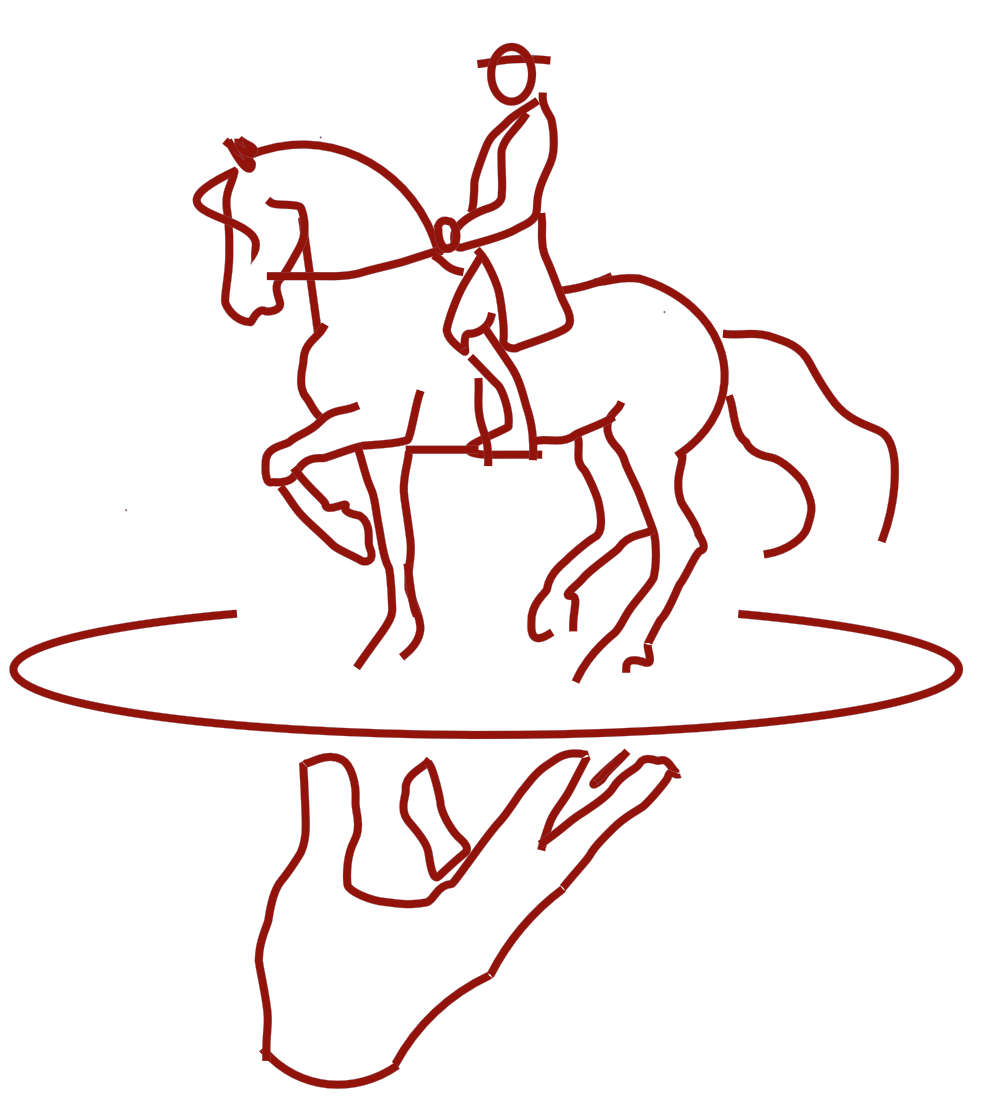 RangRuiterPaardKl.P.nr.prc.CH1Bennie Van EsJetse fan HickaerdZZZ3567,64366,429 (1)68,857 (1)2Britt MuisIt's Britt's HebbeZZZ3565,85764,857 (3)66,857 (2)3Hennie RoffelWytse 462ZZZ3564,78664,286 (4)65,286 (3)4Jeanet DamGijsbert JDZZZ3564,50065,286 (2)63,714 (4)5Martha Van der MeulenStal De Merskens BenkeZZZ3561,35759,857 (5)62,857 (5)6Marja DijkstraTingridZZZ3559,14357,429 (7)60,857 (6)7Mandy SlagtDieter H.ZZZ3557,64356,000 (9)59,286 (7)8Ieke baukje AnemaStal Anema's JouteZZZ3557,28657,143 (8)57,429 (8)9Charlotte VilhelmsenHotseZZZ3557,28657,857 (6)56,714 (9)